  ตัวอย่าง(เพื่ออำนวยความสะดวกแก่หน่วยงาน และองค์กรนำไปพิจารณาใช้เป็นต้นแบบ)(เวอร์ชั่นกำกับ B.10.1)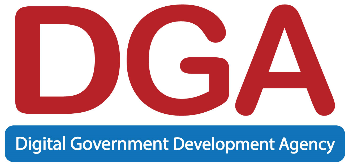 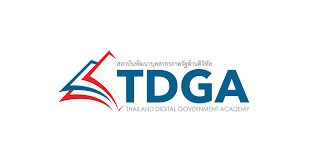 คำประกาศเกี่ยวกับความเป็นส่วนตัว (Privacy Notice)ของผู้ใช้บริการของสถาบันพัฒนาบุคลากรภาครัฐด้านดิจิทัลสำนักงานพัฒนารัฐบาลดิจิทัล (องค์การมหาชน) โดย สถาบันพัฒนาบุคลากรภาครัฐด้านดิจิทัล (ซึ่งต่อไปในประกาศนี้ เรียกว่า “สถาบัน”) ตระหนักและให้ความสำคัญกับการคุ้มครองข้อมูลส่วนบุคคลของผู้ใช้บริการของสถาบันพัฒนาบุคลากรภาครัฐด้านดิจิทัล และถือปฏิบัติอย่างเคร่งครัด ในเรื่องการเคารพสิทธิความเป็นส่วนตัวของผู้ใช้บริการเป็นสำคัญคำประกาศเกี่ยวกับความเป็นส่วนตัว (“ประกาศ”) ฉบับนี้จึงถูกจัดทำขึ้นเพื่อให้ท่านในฐานะผู้ใช้บริการของสถาบันได้ทราบรายละเอียดของวัตถุประสงค์ของการเก็บรวบรวม ใช้ หรือเปิดเผย (รวมเรียกว่า “ประมวลผล”) ข้อมูลส่วนบุคคล รวมทั้งสิทธิต่าง ๆ ของท่านภายใต้พระราชบัญญัติคุ้มครองข้อมูลส่วนบุคคล พ.ศ. ๒๕๖๒ทั้งนี้ การประมวลผลข้อมูลส่วนบุคคลของท่านตามวัตถุประสงค์ในประกาศนี้ สถาบันดำเนินการในฐานะผู้ควบคุมข้อมูลส่วนบุคคล (Data Controller) ซึ่งหมายความว่า สถาบันเป็นผู้มีอำนาจหน้าที่ตัดสินใจเกี่ยวกับการเก็บรวบรวม ใช้ หรือเปิดเผยข้อมูลส่วนบุคคลคำนิยาม“ข้อมูลส่วนบุคคล” หมายความถึง ข้อมูลเกี่ยวกับบุคคลซึ่งทำให้สามารถระบุตัวบุคคลนั้นได้ไม่ว่าทางตรงหรือทางอ้อม แต่ไม่รวมถึงข้อมูลของผู้ถึงแก่กรรมโดยเฉพาะ “สำนักงาน” หมายความถึง สำนักงานพัฒนารัฐบาลดิจิทัล (องค์การมหาชน)“สถาบัน” หมายความถึง สำนักงานพัฒนารัฐบาลดิจิทัล (องค์การมหาชน) โดย สถาบันพัฒนาบุคลากรภาครัฐด้านดิจิทัล “ผู้ปฏิบัติงาน” หมายความถึง เจ้าหน้าที่และผู้ปฏิบัติงานของสำนักงานตามมาตรา ๓๔ แห่งพระราชกฤษฎีกาจัดตั้งสำนักงานพัฒนารัฐบาลดิจิทัล (องค์การมหาชน) พ.ศ. ๒๕๖๑“ผู้ใช้บริการของสถาบัน” ได้แก่“ผู้เข้าอบรม” หมายความถึง ผู้ที่เข้าร่วมการฝึกอบรมในหลักสูตรที่ดำเนินการโดยสถาบันหรือเครือข่ายของสถาบัน ทั้งที่เป็นหลักสูตรฝึกอบรมในชั้นเรียน หลักสูตรฝึกอบรมแบบออนไลน์ และการเรียนรู้ด้วยตนเองผ่านระบบ e-learning “วิทยากร” หมายความถึง ผู้ที่ทำหน้าถ่ายทอดความรู้และประสบการณ์ให้แก่ผู้เข้าอบรมในหลักสูตรต่างๆที่จัดโดยสถาบันหรือเครือข่ายของสถาบัน“ผู้ใช้งานเว็บไซต์” หมายความถึง ผู้ที่เข้าใช้งานเว็บไซต์ของสถาบันพัฒนาบุคลากรภาครัฐด้านดิจิทัล tdga.dga.or.th “ผู้มีส่วนเกี่ยวข้องอื่นๆ”หมายความถึง ผู้ที่มีส่วนเกี่ยวข้องกับการดำเนินการของสถาบันพัฒนาบุคลากรภาครัฐด้านดิจิทัลที่นอกเหนือจาก ผู้เข้าอบรม วิทยากร และผู้ใช้งานเว็บไซต์สถาบันดำเนินการเกี่ยวกับการเก็บรวบรวม ใช้ หรือเปิดเผยข้อมูลส่วนบุคคลของท่าน ดังนี้ฐานกฎหมายในการประมวลผลข้อมูลส่วนบุคคล๑.๑ สถาบันเก็บรวบรวมข้อมูลส่วนบุคคลของท่าน ภายใต้ฐานกฎหมายดังต่อไปนี้๑.๑.๑  ความจำเป็นเพื่อการปฏิบัติหน้าที่ในการดำเนินภารกิจสาธารณะหรือการใช้อำนาจรัฐที่ได้มอบให้แก่สถาบัน ทั้งนี้ เป็นไปตามพระราชกฤษฎีกาจัดตั้งสำนักงานพัฒนารัฐบาลดิจิทัล (องค์การมหาชน) พ.ศ. ๒๕๖๑ มาตรา ๘ เพื่อการส่งเสริม สนับสนุน ให้บริการงานด้านวิชาการด้านทักษะดิจิทัล มาตรฐานองค์ความรู้ การจัดอบรม และการสร้างความร่วมมือกับหน่วยงานทั้งภาครัฐและเอกชนเพื่อร่วมพัฒนาศักยภาพให้กับข้าราชการและบุคลากรภาครัฐให้มีความพร้อมในทักษะทางด้านดิจิทัลในการขับเคลื่อนหน่วยงานภาครัฐสู่การเป็นรัฐบาลดิจิทัล๑.๑.๒ ความจำเป็นเพื่อประโยชน์โดยชอบด้วยกฎหมายของสถาบันหรือของบุคคลอื่น โดยประโยชน์ดังกล่าวมีความสำคัญไม่น้อยไปกว่าสิทธิขั้นพื้นฐานในข้อมูลส่วนบุคคลของท่าน ทั้งนี้ เพื่อการรับสมัครและคัดเลือกผู้เข้าอบรม การติดต่อประสานงานและแจ้งข้อมูลข่าวสารให้แก่ผู้เข้าอบรม รวมถึงการบริหารจัดการการฝึกอบรมหรือกิจกรรมภายในของสถาบัน๑.๑.๓ ความจำเป็นเพื่อการปฏิบัติหน้าที่ตามสัญญาซึ่งท่านเป็นคู่สัญญาหรือเพื่อดำเนินการตามคำขอของท่านก่อนการเข้าทำสัญญา เช่น เพื่อการเบิกจ่ายค่าลงทะเบียนฝึกอบรมและค่าตอบแทนวิทยากร เป็นต้น๑.๑.๔ ได้รับความยินยอมที่สมบูรณ์จากท่าน ในการประมวลผลข้อมูลส่วนบุคคลที่จำเป็นต้องได้รับความยินยอมของท่าน เช่น ข้อมูลการแพ้อาหาร หรือการจัดทำสื่อโฆษณาหรือประชาสัมพันธ์ของสถาบันซึ่งมีผู้เข้าอบรมหรือวิทยากรปรากฎเป็นส่วนหนึ่งส่วนใด เป็นต้นวัตถุประสงค์ในการเก็บรวบรวมและใช้ข้อมูลส่วนบุคคลของท่านสถาบันดำเนินการเก็บรวบรวมข้อมูลส่วนบุคคลของท่านเพื่อวัตถุประสงค์ ดังต่อไปนี้๒.๑ เพื่อประกอบการรับสมัครและพิจารณาคัดเลือกผู้เข้าฝึกอบรมในหลักสูตรต่างๆที่จัดโดยสถาบันหรือเครือข่ายของสถาบัน ซึ่งผู้สมัครดำเนินการลงทะเบียนหรือส่งใบสมัครมาตามช่องทางที่จัดไว้ ๒.๒ เพื่อจัดทำประกาศรายชื่อหรือเอกสารแนะนำผู้เข้าอบรมในหลักสูตรต่างๆที่จัดโดยสถาบันและเครือข่ายของสถาบัน และเผยแพร่ให้แก่ผู้เข้าอบรมของหลักสูตร๒.๓ เพื่อจัดทำรายชื่อและประวัติย่อของวิทยากรประจำหลักสูตร และเผยแพร่ให้แก่ผู้เข้าอบรม๒.๔ เพื่อจัดทำทำเนียบรุ่นของหลักสูตรต่างๆ และเผยแพร่ให้แก่ผู้เข้าฝึกอบรม๒.๕ เพื่อประมวลผลและจัดทำรายงานผลการจัดฝึกอบรมของหลักสูตรต่างๆที่จัดโดยสถาบันหรือเครือข่ายของสถาบัน๒.๖ เพื่อประมวลผลและจัดทำรายงานสถิติผู้เข้าอบรมผ่านช่องทางการเรียนรู้ต่างๆบนระบบเว็บไซต์ของสถาบัน ๒.๗ เพื่อจัดทำและเผยแพร่วีดีโอที่เกี่ยวข้องกับการฝึกอบรมเพื่อให้ผู้เข้าอบรมได้เรียนรู้ย้อนหลัง๒.๘ เพื่อเบิกจ่ายค่าลงทะเบียนฝึกอบรม และเบิกจ่ายค่าตอบแทนวิทยากร ๒.๙ เพื่อการติดต่อประสานงานและแจ้งข้อมูลข่าวสารให้แก่ผู้เข้าอบรม๒.๑๐ เพื่อจัดทำสื่อโฆษณาประชาสัมพันธ์หลักสูตรของสถาบัน ซึ่งมีผู้เข้าอบรมหรือวิทยากรปรากฎเป็นส่วนใดส่วนหนึ่งของสื่อ๒.๑๑ เพื่อการบริหารจัดการการฝึกอบรมหรือกิจกรรมภายในอื่นๆ ของสถาบัน ๒.๑๒ เพื่อการรักษาความปลอดภัยของอาคารสถานที่ หรือสถานที่ฝึกอบรมข้อมูลส่วนบุคคลที่สถาบันเก็บรวบรวมเพื่อวัตถุประสงค์ตามที่ได้แจ้งในข้อ ๒. สถาบันเก็บรวบรวมข้อมูลส่วนบุคคลของท่านดังรายการต่อไปนี้๓.๑ แหล่งข้อมูลและรายการข้อมูลส่วนบุคคลที่เก็บรวบรวม มีดังนี้๓.๒ จุดประสงค์การใช้งานข้อมูลส่วนบุคคลการเปิดเผยข้อมูลส่วนบุคคลของท่านสถาบันอาจเปิดเผยข้อมูลส่วนบุคคลของท่านต่อประเภทของบุคคลและช่องทางดังต่อไปนี้๔.๑ หน่วยงานต้นสังกัดของท่าน เช่น กรณีหน่วยงานร้องขอเป็นหนังสือมายังสถาบันขอให้จัดส่งรายงานข้อมูลผู้เข้าอบรมซึ่งเป็นบุคลากรในสังกัดของหน่วยงาน เป็นต้น๔.๒ เจ้าหน้าที่ของรัฐ หน่วยงานที่มีอำนาจหน้าที่ หรือบุคคลอื่นเพื่อการดำเนินการตามที่กฎหมายกำหนด คำสั่งของผู้มีอำนาจ คำสั่งหรือหมายศาล เป็นต้น๔.๓ หน่วยงานเครือข่าย คู่สัญญา ผู้ให้บริการหรือบุคคลผู้เกี่ยวข้องหรือมีความจำเป็นในการให้บริการของสถาบันซึ่งมีความเกี่ยวข้องกับข้อมูลของท่าน เช่น ผู้ให้บริการระบบฐานข้อมูล ผู้จัดส่งเอกสารหรือผู้พัฒนาเว็บไซต์ เป็นต้น๔.๔ ประกาศต่อสาธารณะ ในกรณีเช่น การประกาศรายชื่อผู้เข้าฝึกอบรม รายชื่อวิทยากรประจำหลักสูตร  คลิปวีดีโอกิจกรรมที่เกี่ยวข้องกับการฝึกอบรม สื่อโฆษณาประชาสัมพันธ์ซึ่งมีผู้เข้าอบรมหรือวิทยากรปรากฏเป็นส่วนใดส่วนหนึ่งของสื่อ ผ่านช่องทางเว็บไซต์ของสถาบัน tdga.dga.or.th และประกาศผ่านสื่อ Social Media เช่น Facebook ของสถาบัน เป็นต้นทั้งนี้ กรณีที่การเปิดเผยข้อมูลส่วนบุคคลของท่านจำเป็นต้องได้รับความยินยอมจากท่านก่อน สถาบันจะดำเนินการขอความยินยอมตามข้อกำหนดและเงื่อนไขของกฎหมายที่เกี่ยวข้องสิทธิตามพระราชบัญญัติคุ้มครองข้อมูลส่วนบุคคล พ.ศ. ๒๕๖๒ ของท่านพระราชบัญญัติคุ้มครองข้อมูลส่วนบุคคล พ.ศ. ๒๕๖๒ มีวัตถุประสงค์เพื่อให้ข้อมูลส่วนบุคคลของท่านอยู่ในความควบคุมของท่านได้มากขึ้น โดยท่านสามารถใช้สิทธิตามพระราชบัญญัติคุ้มครองข้อมูลส่วนบุคคล พ.ศ. ๒๕๖๒ เมื่อบทบัญญัติในส่วนที่เกี่ยวกับสิทธิของเจ้าของข้อมูลส่วนบุคคลมีผลใช้บังคับ ซึ่งมีรายละเอียดดังต่อไปนี้๕.๑ สิทธิในการเข้าถึง รับสำเนาข้อมูลส่วนบุคคลของท่าน รวมถึงขอให้เปิดเผยที่มาของข้อมูลส่วนบุคคลของท่านที่สถาบันเก็บรวบรวมโดยไม่ได้รับความยินยอมจากท่าน เว้นแต่กรณีที่สถาบันมีสิทธิปฏิเสธคำขอของท่านตามกฎหมายหรือคำสั่งศาลและกรณีที่การขอเข้าถึงและรับสำเนาของท่านจะส่งผลกระทบที่อาจก่อให้เกิดความเสียหายต่อสิทธิและเสรีภาพของบุคคลอื่น ๕.๒ สิทธิในการขอแก้ไขข้อมูลส่วนบุคคลของท่านที่ไม่ถูกต้องหรือไม่ครบถ้วน เพื่อให้มีความถูกต้อง เป็นปัจจุบัน สมบูรณ์ และไม่ก่อให้เกิดความเข้าใจผิด ๕.๓ สิทธิในการขอให้องค์กรระงับการใช้ข้อมูลส่วนบุคคลของท่านในกรณีหนึ่งกรณีใดดังต่อไปนี้๕.๓.๑ เมื่ออยู่ในช่วงเวลาที่สถาบันทำการตรวจสอบตามคำร้องขอของท่านให้แก้ไขข้อมูลส่วนบุคคลของท่านให้ถูกต้อง สมบูรณ์และเป็นปัจจุบัน๕.๓.๒ ข้อมูลส่วนบุคคลของท่านถูกเก็บรวบรวม ใช้หรือเปิดเผยโดยมิชอบด้วยกฎหมาย๕.๓.๓ เมื่อข้อมูลส่วนบุคคลของท่านหมดความจำเป็นในการเก็บรักษาไว้ตามวัตถุประสงค์ที่สถาบันได้แจ้งแก่ท่านในการเก็บรวบรวม แต่ท่านประสงค์ให้สถาบันเก็บรักษาข้อมูลนั้นต่อไปเพื่อประกอบการใช้สิทธิตามกฎหมายของท่าน๕.๓.๔ เมื่ออยู่ในช่วงเวลาที่สถาบันกำลังพิสูจน์ให้ท่านเห็นถึงเหตุอันชอบด้วยกฎหมายในการเก็บรวบรวมข้อมูลส่วนบุคคลของท่าน หรือตรวจสอบความจำเป็นในการเก็บรวบรวม ใช้ หรือเปิดเผยข้อมูลส่วนบุคคลของท่านเพื่อประโยชน์สาธารณะ อันเนื่องมาจากการที่ท่านได้ใช้สิทธิคัดค้านการเก็บรวบรวม ใช้ หรือเปิดเผยข้อมูลส่วนบุคคลของท่าน๕.๔ สิทธิในการคัดค้านการเก็บรวบรวม ใช้ หรือเปิดเผยข้อมูลส่วนบุคคลของท่าน เว้นแต่กรณีที่สถาบันมีเหตุในการปฏิเสธคำขอของท่านโดยชอบด้วยกฎหมาย (เช่น สถาบันสามารถแสดงให้เห็นว่าการเก็บรวบรวม ใช้ หรือเปิดเผยข้อมูลส่วนบุคคลของท่านมีเหตุอันชอบด้วยกฎหมายยิ่งกว่า หรือเพื่อการก่อตั้งสิทธิเรียกร้องตามกฎหมาย การปฏิบัติตามหรือการใช้สิทธิเรียกร้องทางกฎหมาย หรือเพื่อประโยชน์สาธารณะตามภารกิจของสถาบัน)ระยะเวลาในการเก็บรักษาข้อมูลส่วนบุคคลสถาบันเก็บรักษาข้อมูลส่วนบุคคลของท่านเป็นระยะเวลาดังต่อไปนี้๖.๑ สำหรับข้อมูลผู้เข้าอบรม เก็บรักษาไว้  ๑๐ ปี นับจากวันที่ท่านสิ้นสุดความสัมพันธ์กับสถาบัน๖.๒ สำหรับข้อมูลวิทยากร เก็บรักษาไว้ ๕ ปี นับจากวันที่ท่านสิ้นสุดความสัมพันธ์กับสถาบัน๖.๓ สำหรับข้อมูลผู้ใช้งานเว็บไซต์ของสถาบัน เก็บรักษาไว้ ๓ ปี นับแต่วันที่สถาบันได้รับข้อมูลส่วนบุคคล๖.๔ สำหรับข้อมูลผู้มีส่วนเกี่ยวข้องอื่น ๆ เก็บรักษาไว้ ๓ ปี นับแต่วันที่สถาบันได้รับข้อมูลส่วนบุคคลเมื่อพ้นระยะเวลาดังกล่าวแล้ว สถาบันจะทำการลบ ทำลายข้อมูลส่วนบุคคลของท่านเมื่อหมดความจำเป็นในการใช้ข้อมูลส่วนบุคคลตามวัตถุประสงค์ที่ได้แจ้งแก่ท่าน อย่างไรก็ตาม ในกรณีที่สถาบันมีความจำเป็นในการเก็บรักษาข้อมูลบางส่วนเพื่อประโยชน์ของท่าน เช่น การจัดทำและเก็บรักษาทำเนียบผู้เข้ารับการอบรม หรือใบประกาศณีบัตรของท่านเพื่อเป็นหลักฐานการเข้าอบรมของท่าน หรือในกรณีที่ท่านได้ใช้สิทธิหรือมีข้อพิพาทหรือคดีความเกี่ยวกับการอบรม การเป็นวิทยากร หรือการใช้บริการของท่าน สถาบันขอสงวนสิทธิในการเก็บรักษาข้อมูลนั้นต่อไปจนกว่าภารกิจดังกล่าวจะมีข้อกำหนดให้ยกเลิก หรือข้อพิพาทนั้นจะได้มีคำสั่งหรือคำพิพากษาถึงที่สุดแล้วคุกกี้สถาบันเก็บรวบรวมและใช้คุกกี้รวมถึงเทคโนโลยีอื่นในลักษณะเดียวกันในเว็บไซต์ที่อยู่ภายใต้ความดูแลของสถาบัน ได้แก่ tdga.dga.or.th หรือบนอุปกรณ์ของท่าน ทั้งนี้ เพื่อการดำเนินการด้านความปลอดภัยในการให้บริการของสถาบัน และเพื่อให้ท่านซึ่งเป็นผู้ใช้งานได้รับความสะดวกและประสบการณ์ที่ดีในการใช้งานบริการของสถาบัน และข้อมูลเหล่านี้จะถูกนำไปเพื่อปรับปรุงเว็บไซต์ของสถาบันให้ตรงกับความต้องการของท่านมากยิ่งขึ้น โดยท่านสามารถตั้งค่าหรือลบการใช้งานคุกกี้ได้ด้วยตนเองจากการตั้งค่าในเว็บเบราว์เซอร์ (Web Browser) ของท่านการรักษาความมั่นคงปลอดภัยข้อมูลส่วนบุคคลสถาบันและสำนักงานมีมาตรการในการรักษาความมั่นคงปลอดภัยข้อมูลส่วนบุคคลของท่านอย่างเหมาะสม ทั้งในเชิงเทคนิคและการบริหารจัดการ เพื่อป้องกันมิให้ข้อมูลสูญหาย หรือมีการเข้าถึง ทำลาย ใช้ เปลี่ยนแปลง แก้ไข หรือเปิดเผยข้อมูลส่วนบุคคลโดยไม่ได้รับอนุญาต ซึ่งสอดคล้องกับนโยบายและแนวปฏิบัติด้านความมั่นคงปลอดภัยสารสนเทศ (Information Security Policy) ของสำนักงานนอกจากนี้ สำนักงานได้กำหนดให้มีนโยบายการคุ้มครองข้อมูลส่วนบุคคล (Privacy Policy) ขึ้นโดยประกาศให้ทราบกันโดยทั่วทั้งองค์กร พร้อมแนวทางปฏิบัติเพื่อให้เกิดความมั่นคงปลอดภัยในการเก็บรวบรวม ใช้ และเปิดเผยข้อมูลส่วนบุคคล โดยธำรงไว้ซึ่งความเป็นความลับ (Confidentiality) ความถูกต้องครบถ้วน (Integrity) และสภาพพร้อมใช้งาน (Availability) ของข้อมูลส่วนบุคคล โดยได้จัดให้มีการทบทวนนโยบายดังกล่าวรวมถึงประกาศนี้ในระยะเวลาตามที่เหมาะสมการมีส่วนร่วมของเจ้าของข้อมูลส่วนบุคคลและผู้แทนสถาบันอาจเปิดเผยข้อมูลส่วนบุคคลของท่านเมื่อได้รับคำร้องขอจากท่าน ผู้สืบสิทธิ์ ทายาท ผู้แทนโดยชอบธรรม หรือผู้อนุบาลหรือผู้พิทักษ์ตามกฎหมายของท่าน โดยส่งคำร้องขอผ่าน DGA Contact Center  อีเมล : contact@dga.or.th หรือ tdga@dga.or.thในกรณีที่ท่าน ผู้สืบสิทธิ์ ทายาท ผู้แทนโดยชอบธรรม หรือผู้อนุบาลหรือผู้พิทักษ์ตามกฎหมายมีการคัดค้านการจัดเก็บ ความถูกต้อง หรือการกระทำใด ๆ เช่น การแจ้งดำเนินการปรับปรุงแก้ไขข้อมูลส่วนบุคคล สถาบันจะดำเนินการบันทึกหลักฐานคำคัดค้านดังกล่าวไว้เป็นหลักฐานด้วยทั้งนี้ สถาบันอาจปฏิเสธสิทธิตามวรรคสองได้ในกรณีที่มีกฎหมายกำหนด หรือในกรณีที่ข้อมูลส่วนบุคคลของท่านถูกทำให้ไม่ปรากฏชื่อหรือสิ่งบอกลักษณะอันสามารถระบุตัวท่านได้การให้บริการโดยบุคคลที่สามหรือผู้ให้บริการช่วงในกรณีที่มีความจำเป็น สถาบันอาจมีการมอบหมายหรือจัดซื้อจัดจ้างบุคคลที่สาม (ผู้ประมวลผลข้อมูลส่วนบุคคล) ให้ทำการประมวลผลข้อมูลส่วนบุคคลแทนหรือในนามของสถาบัน ซึ่งบุคคลที่สามดังกล่าวอาจเสนอบริการในลักษณะต่าง ๆ เช่น การเป็นผู้ดูแล (Hosting) รับงานบริการช่วง (Outsourcing) หรือเป็นผู้ให้บริการคลาวด์ (Cloud computing service/provider) หรือเป็นงานในลักษณะการจ้างทำของในรูปแบบอื่นการมอบหมายให้บุคคลที่สามทำการประมวลผลข้อมูลส่วนบุคคลในฐานะผู้ประมวลผลข้อมูลส่วนบุคคลนั้น สถาบันจะจัดให้มีข้อตกลงระบุสิทธิและหน้าที่ของสถาบันในฐานะผู้ควบคุมข้อมูลส่วนบุคคลและของบุคคลที่สถาบันมอบหมายในฐานะผู้ประมวลผลข้อมูลส่วนบุคคล ซึ่งรวมถึงกำหนดรายละเอียดประเภทข้อมูลส่วนบุคคลที่สถาบันมอบหมายให้ประมวลผล รวมถึงวัตถุประสงค์ ขอบเขตในการประมวลผลข้อมูลส่วนบุคคลและข้อตกลงอื่น ๆ ที่เกี่ยวข้อง ซึ่งผู้ประมวลผลข้อมูลส่วนบุคคลมีหน้าที่ประมวลผลข้อมูลส่วนบุคคลตามขอบเขตที่ระบุในข้อตกลงและตามคำสั่งของสถาบันเท่านั้นโดยไม่สามารถประมวลผลเพื่อวัตถุประสงค์อื่นได้ในกรณีที่ผู้ประมวลผลข้อมูลส่วนบุคคลมีการมอบหมายผู้ให้บริการช่วง (ผู้ประมวลผลช่วง) เพื่อทำการประมวลผลข้อมูลส่วนบุคคลแทนหรือในนามของผู้ประมวลผลข้อมูลส่วนบุคคล ดังนี้ สถาบันจะกำกับให้ผู้ประมวลผลข้อมูลส่วนบุคคลจัดให้มีเอกสารข้อตกลงระหว่างผู้ประมวลผลข้อมูลส่วนบุคคลกับผู้ประมวลผลช่วง ในรูปแบบและมาตรฐานที่ไม่ต่ำกว่าข้อตกลงระหว่างสถาบันกับผู้ประมวลผลข้อมูลส่วนบุคคลการเชื่อมต่อเว็บไซต์หรือบริการภายนอกเว็บไซต์ของสถาบันอาจมีการเชื่อมต่อไปยังเว็บไซต์หรือบริการของบุคคลที่สาม ซึ่งเว็บไซต์หรือบริการดังกล่าวอาจมีการประกาศนโยบายการคุ้มครองข้อมูลส่วนบุคคลหรือประกาศเกี่ยวกับความเป็นส่วนตัวที่มีเนื้อหาสาระแตกต่างจากประกาศนี้ สถาบันขอแนะนำให้ท่านศึกษานโยบายการคุ้มครองข้อมูลส่วนบุคคลหรือประกาศเกี่ยวกับความเป็นส่วนตัวของเว็บไซต์หรือบริการนั้น ๆ เพื่อทราบในรายละเอียดก่อนการเข้าใช้งาน ทั้งนี้ สถาบันไม่มีความเกี่ยวข้องและไม่มีอำนาจควบคุมถึงมาตรการคุ้มครองข้อมูลส่วนบุคคลของเว็บไซต์หรือบริการดังกล่าวและไม่สามารถรับผิดชอบต่อเนื้อหา นโยบาย ความเสียหาย หรือการกระทำอันเกิดจากเว็บไซต์หรือบริการของบุคคลที่สามการเข้าถึงข้อมูลส่วนบุคคลสถาบันได้กำหนดให้ผู้ปฏิบัติงาน เจ้าหน้าที่และบุคคลเฉพาะผู้ที่มีอำนาจหน้าที่เกี่ยวข้องในการจัดเก็บรวบรวม ใช้ และเปิดเผยข้อมูลส่วนบุคคลของกิจกรรมการประมวลผลนี้เท่านั้นที่จะสามารถเข้าถึงข้อมูลส่วนบุคคลของท่านได้ โดยสถาบันจะดำเนินการให้เจ้าหน้าที่และบุคคลดังกล่าวปฏิบัติตามประกาศนี้อย่างเคร่งครัดการเปลี่ยนแปลงแก้ไขประกาศเกี่ยวกับความเป็นส่วนตัวสถาบันอาจพิจารณาปรับปรุง แก้ไขหรือเปลี่ยนแปลงประกาศนี้ตามที่เห็นสมควร และจะทำการแจ้งให้ท่านทราบผ่านช่องทางเว็บไซต์ tdga.dga.or.th โดยมีวันที่ของเวอร์ชั่นล่าสุดกำกับไว้ อย่างไรก็ดี สถาบันขอแนะนำให้ท่านโปรดตรวจสอบเพื่อรับทราบประกาศฉบับใหม่อย่างสม่ำเสมอ โดยเฉพาะก่อนที่ท่านจะทำการเปิดเผยข้อมูลส่วนบุคคลการเข้าใช้งานผลิตภัณฑ์หรือบริการภายใต้กิจกรรมการประมวลผลนี้ของท่าน ถือเป็นการรับทราบตามข้อตกลงในประกาศนี้ ทั้งนี้ โปรดหยุดการใช้งานหากท่านไม่เห็นด้วยกับข้อตกลงในประกาศฉบับนี้ หากท่านยังคงใช้งานต่อไปภายหลังจากที่ประกาศนี้มีการแก้ไขและนำขึ้นประกาศในช่องทางข้างต้นแล้ว ถือว่าท่านได้รับทราบการเปลี่ยนแปลงดังกล่าวแล้วการติดต่อสอบถาม ท่านสามารถติดต่อสอบถามเกี่ยวกับประกาศฉบับนี้ได้ที่ผู้ควบคุมข้อมูลส่วนบุคคล (Data Controller)ชื่อ: สำนักงานพัฒนารัฐบาลดิจิทัล (องค์การมหาชน) สถานที่ติดต่อ: เลขที่ 108 อาคารบางกอกไทยทาวเวอร์ ชั้น 17 ถนนรางน้ำ เขตราชเทวี แขวงถนนพญาไท กรุงเทพมหานครช่องทางการติดต่อ: อีมล : contact@dga.or.th			   Contact Center : 026126060๑๔.๒ เจ้าหน้าที่คุ้มครองข้อมูลส่วนบุคคล (Data Protection Officer: DPO)ชื่อ: ดร.มนต์ศักดิ์ โซ่เจริญธรรม            สำนักงานพัฒนารัฐบาลดิจิทัล (องค์การมหาชน)สถานที่ติดต่อ: เลขที่ 108 อาคารบางกอกไทยทาวเวอร์ ชั้น 17 ถนนรางน้ำ เขตราชเทวี แขวงถนนพญาไท กรุงเทพมหานครช่องทางการติดต่อ: อีเมล : contact@dga.or.th			   Contact Center : 026126060แหล่ง/วิธีการเก็บรวบรวมรายการข้อมูลส่วนบุคคล๑. ข้อมูลที่เก็บโดยตรงผ่านการกรอกข้อมูลในเว็บไซต์ tdga.dga.or.th  การกรอกใบสมัครเข้าฝึกอบรม หรือการที่ท่านส่งข้อมูลส่วนบุคคลของท่านให้แก่สถาบันโดยตรงชื่อ นามสกุล ชื่อเล่น วัน/เดือน/ปีเกิด อายุ เพศ รูปถ่าย สัญชาติ ตำแหน่ง สังกัด ที่อยู่ที่ติดต่อได้ เบอร์โทรศัพท์มือถือ อีเมล์ ไอดีไลน์ เลขบัตรประจำตัวประชาชน อายุราชการคงเหลือ ประวัติการศึกษา ประวัติการทำงาน ประวัติการฝึกอบรม ประวัติการสอนและความเชี่ยวชาญ เลขที่บัญชีธนาคารของบุคคลหรือหน่วยงาน ข้อมูลผู้ประสานงาน เป็นต้น๒. ข้อมูลที่เก็บโดยการใช้เทคโนโลยีตรวจจับหรือติดตามพฤติกรรมการใช้งานเว็บไซต์ tdga.dga.or.th ของท่านเว็บไซต์คุกกี้ ข้อมูลการจราจรทางคอมพิวเตอร์ ข้อมูลการใช้ Application, Device ID, Browsing history๓. ข้อมูลที่เก็บรวบรวมระหว่างการจัดฝึกอบรมข้อมูลผลการทดสอบความรู้ก่อน-หลังการอบรม ภาพถ่าย วีดีโอกิจกรรมการอบรม ประวัติส่วนตัวที่เก็บเพิ่มเติมเพื่อจัดทำทำเนียบรุ่น ผลสำรวจความพึงพอใจต่อการอบรม  ผลสำรวจความพึงพอใจต่อวิทยากร เป็นต้น จุดประสงค์ในการใช้ข้อมูลรายการข้อมูลส่วนบุคคลที่ใช้ ๑.พิจารณาคัดเลือกผู้เข้าฝึกอบรมในหลักสูตร ชื่อ-นามสกุล ตำแหน่ง สังกัด อายุ อายุราชการคงเหลือ   ประวัติการศึกษา ประวัติการทำงาน ประวัติการฝึกอบรม๒. จัดทำประกาศรายชื่อผู้เข้าฝึกอบรมของหลักสูตร เพื่อเผยแพร่ให้แก่ผู้เข้าอบรมผ่านช่องทางต่างๆ(ในบางหลักสูตร สถาบันอาจประกาศรายชื่อผู้เข้าฝึกอบรมบนเว็บไซต์ของสถาบัน ซึ่งสถาบันจะแจ้งให้ทราบเงื่อนไขนี้ในเอกสารการรับสมัคร)ชื่อ-นามสกุล  ตำแหน่ง สังกัด ๓.จัดทำรายชือและประวัติย่อวิทยากรของหลักสูตร เพื่อเผยแพร่ให้แก่ผู้เข้าอบรมผ่านช่องทางต่างๆ ชื่อ-นามสกุล ตำแหน่ง สังกัด ความเชี่ยวชาญ๔.จัดทำทำเนียบรุ่นของหลักสูตรเพื่อเผยแพร่ให้แก่ผู้เข้าอบรมผ่านช่องทางต่างๆชื่อ-นามสกุล ชื่อเล่น ตำแหน่ง สังกัด ที่อยู่ อีเมล เบอร์โทรศัพท์มือถือ วันเดือนปีเกิด รูปถ่าย ๕. ประมวลผลและจัดทำรายงานผลการจัดฝึกอบรมในแต่ละหลักสูตร เพื่อใช้เสนอขอรับการประเมินและรับรองหลักสูตร (หลักสูตรใหม่) หรือปรับปรุงหลักสูตร (หลักสูตรเดิม) ชื่อ-นามสกุล ตำแหน่ง สังกัด ภาพถ่าย ผลการทดสอบความรู้ ผลสำรวจความคิดเห็นหรือความพึงพอใจต่อการจัดฝึกอบรม ๖.ประมวลผลและจัดทำรายงานผลการอบรมในแต่ละหลักสูตร เพื่อใช้เป็นข้อมูลในการพัฒนาปรับปรุงการจัดอบรม รวมทั้งรายงานผลให้แก่หน่วยงานที่มีอำนาจหน้าที่ดำเนินการที่เกี่ยวข้อง ชื่อ-นามสกุล ตำแหน่ง สังกัด วันและเวลาที่เข้าอบรม รายชื่อหลักสูตรที่อบรม ผลการทดสอบความรู้ ผลสำรวจความคิดเห็นต่อการอบรม๗. จัดทำวีดีโอที่เกี่ยวข้องกับการฝึกอบรมเพื่อเผยแพร่ให้ผู้เข้าอบรมได้เรียนรู้ย้อนหลัง คลิปวีดีโอที่เกี่ยวข้องกับการฝึกอบรม๘.จัดทำสื่อโฆษณาประชาสัมพันธ์ ซึ่งมีผู้เข้าอบรมหรือวิทยากรปรากฎเป็นส่วนใดส่วนหนึ่งของสื่อ เพื่อเผยแพร่ในช่องทางประชาสัมพันธ์ต่างๆของสถาบันคลิปวีดีโอกิจกรรมที่เกี่ยวข้องกับการฝึกอบรม ภาพถ่าย เทปบันทึกเสียง๙. เบิกจ่ายค่าลงทะเบียนฝึกอบรม และ ค่าตอบแทนวิทยากร เลขที่บัญชีธนาคาร ๑๐ ติดต่อประสานงานและแจ้งข้อมูลข่าวสารต่างๆ ให้แก่ผู้เข้าอบรมไอดีไลน์ ที่อยู่ เบอร์โทรศัพท์ อีเมล์ ข้อมูลผู้ประสานงาน ๑๑ บริหารจัดการการฝึกอบรมหรือกิจกรรมภายในอื่นๆ ของสถาบัน ข้อมูลส่วนบุคคลซึ่งมีความจำเป็นต่อการดำเนินงานตามกฎหมายของสถาบัน 